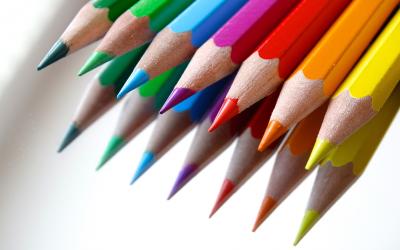  WOORDZOEKERNOIR			CHEVEAUX		ALLEMAGNEROUGE			COULEUR		PHOTOBLANC			PAQUET			GRANDEBLEU			BELLE			PORTERVERT			ITALIE			YEUXLUNETTES		MON			VACANCESEST				SYMPATHIQUE	CD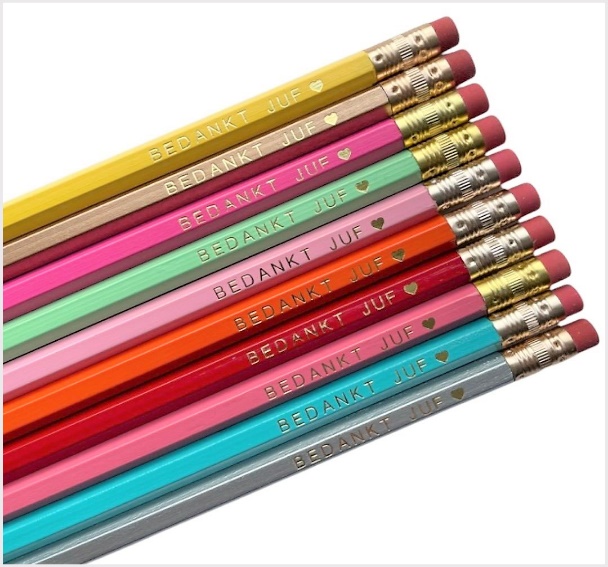 BON				BEAUCOULEURTREVHTENGAMELLAEOBLEUESTLCVHCDGRANDEAEPAQUETNOBNUAEBOSBLANCXUEYRITALIEEUQIHTAPMYSPORTERNOIRQLUNETTESMON